ПроектДОГОВОР № _____ банковского счетаг. Омск 								                   ____ ___________Некоммерческая организация "Региональный фонд капитального ремонта многоквартирных домов", именуемая в дальнейшем "Региональный оператор", в лице _____________________________________________________________________, действующего на основании_________________________________________________________________________________________________________________________________________________________и__________________________________________именуемое в дальнейшем "Банк", в лице_____________________________________ _______________________________________, действующего на основании _______________________________________, с другой стороны, далее совместно именуемые Стороны, в соответствии с Жилищным кодексом Российской Федерации, Гражданским кодексом Российской Федерации, Законом Омской области от 18.07.2013 № 1568-ОЗ "Об организации проведения капитального ремонта общего имущества в многоквартирных домах, расположенных на территории Омской области", нормативными актами Центрального банка Российской Федерации, банковскими правилами, Протоколом заседания конкурсной комиссии от _________ № ______и иными нормативными правовыми актами Российской Федерации, Омской области, заключили настоящий Договор банковского счета о нижеследующем:1. Предмет Договора1.1. По настоящему Договору Банк обязуется открыть Региональному оператору банковский счет для формирования фонда капитального ремонта общего имущества в многоквартирных домах, расположенных на территории Омской области в валюте Российской Федерации (далее - Счет), на котором будут размещаться средства собственников помещений в многоквартирных домах, расположенных на территории Омской области, формирующих фонды капитального ремонта на счете Регионального оператора, зачислять поступающие на счет денежные средства, а также выполнять распоряжения  Регионального оператора о совершении операций по счету Регионального оператора в порядке, установленном действующим федеральным и региональным законодательством, нормативными актами Банка России и настоящим Договором.1.2. Региональный оператор поручает Банку, а Банк принимает на себя обязательство по осуществлению расчетно-кассового обслуживания в соответствии с законодательством Российской Федерации, нормативными актами Банка России.1.3. Предоставление услуг, относящихся к обслуживанию Счета, но не оговоренных в Договоре, осуществляется Банком на основании отдельных договоров и/или дополнительных соглашений к Договору.1.4. Счет носит целевой характер и предназначен исключительно для проведения операций, указанных в п. 3.2 Договора. 2. Порядок открытия Счета2.1. Для открытия Счета Региональный оператор предоставляет в Банк заявление (Приложение № 2 к Договору) и необходимые документы в соответствии с законодательством Российской Федерации, нормативными актами Центрального банка Российской Федерации. 2.2. После заключения Договора, Банк открывает Региональному оператору Счет в течение 3 (трех) рабочих дней после письменного заявления Регионального оператора и представления Региональным оператором всех надлежащим образом оформленных документов согласно п. 2.1. Договора.2.3. В день открытия Счета Банк предоставляет Региональному оператору письменное уведомление, подтверждающее факт открытия Счета.3. Порядок и сроки совершения операций по Счету3.1. Банк принимает распоряжения Регионального оператора на бумажном носителе и, в случае заключения отдельного соглашения (соглашение дистанционного банковского обслуживания (далее – Соглашение ДБО), в электронном виде. При заключении Соглашения ДБО Стороны признают, что документы в электронной форме, подписанные электронной цифровой подписью, соответствуют документам на бумажном носителе и порождают аналогичные им права и обязанности Сторон в рамках Договора.3.2. По Счету могут совершаться операции, установленные ст. 174 Жилищного кодекса РФ, а также:3.2.1. В случае изменения способа формирования фонда капитального ремонта перечисление денежных средств на специальный счет, и (или) зачисление денежных средств, поступивших со специального счета на Счет Регионального оператора, на основании решения собственников помещений в многоквартирном доме или органа местного самоуправления.3.2.2. Зачисление взносов на капитальный ремонт, зачисление процентов за ненадлежащее исполнение обязанности по уплате таких взносов.	3.2.3.  Зачисление начисленных процентов по Счету.3.2.4. Иные операции по списанию и зачислению средств, связанные с формированием и использованием средств фонда капитального ремонта в соответствии с Жилищным кодексом РФ, нормативными правовыми актами Омской области.3.3. Банк не осуществляет контроль за целевым использованием денежных средств при осуществлении Клиентом операций по Счету, а также не осуществляет контроль соответствия операций ст. 174 Жилищного кодекса РФ и нормативным правовым актам Омской области.3.4. Банк принимает к исполнению распоряжения Регионального оператора:- не имеющие признаки подчисток, исправлений и оформленные в соответствии с законодательством Российской Федерации, нормативными актами Центрального банка Российской Федерации, банковскими правилами, а также условиями настоящего Договора;- заверенные печатью и подписью (подписями) Регионального оператора, заявленными в карточке с образцами подписей и оттиска печати.3.5. Переводы со Счета производятся Банком в пределах остатка денежных средств на Счете в порядке календарной очередности поступления в Банк расчетных (платежных) документов и иных распоряжений Регионального оператора.3.6. Банк по распоряжению Регионального оператора перечисляет со Счета денежные средства не позднее рабочего дня, следующего за днем поступления в Банк соответствующего распоряжения Регионального оператора.3.7. В случае обнаружения ошибок в распоряжении и (или) его несоответствия требованиям п. 3.2. и п. 3.4. Договора Банк осуществляет возврат распоряжения Региональному оператору не позднее рабочего дня, следующего за днем поступления распоряжения в Банк, с указанием даты и причины возврата, штампа Банка и подписи уполномоченного лица Банка на первом экземпляре распоряжения, если распоряжение было предоставлено в Банк на бумажном носителе. В случае заключения Соглашения ДБО, Банк направляет Региональному оператору уведомление в электронном виде c указанием даты и причины возврата (аннулирования) распоряжения.3.8. Списание денежных средств со Счета производится только по распоряжению Регионального оператора или с его согласия. Списание средств со Счета без распоряжения Регионального оператора осуществляется Банком только в случаях, прямо предусмотренных законодательством Российской Федерации и Договором.3.9. При поступлении в Банк распоряжений получателей о списании денежных средств со Счета в случае отсутствия в Банке соглашения о предоставлении заранее данного акцепта, либо несоответствия распоряжения получателя условиям заранее данного акцепта Банк передает Региональному оператору распоряжения получателей средств, либо уведомляет через систему дистанционного банковского обслуживания (далее – Система ДБО) или на бумажном носителе о необходимости предоставления Региональным оператором акцепта/отказа от акцепта в виде заявления по форме, установленной Банком.3.10. При поступлении от Регионального оператора заявления на отзыв распоряжения, переданного в Банк в целях осуществления перевода денежных средств по Счету, до наступления безотзывности Банк осуществляет возврат (аннулирование) распоряжения.3.11. При зачислении (списании) денежных средств на Счет Банк представляет Региональному оператору экземпляр исполненного распоряжения на бумажном носителе с указанием даты исполнения и подписи уполномоченного лица в виде расширенной выписки по Счету с указанием реквизитов, содержащихся в распоряжении плательщика/ получателя.Банк предоставляет выписки по операциям по Счету (далее – Выписка) лицам, указанным в карточке с образцами подписей и оттиска печати, лицам, действующим на основании надлежащим образом оформленной доверенности Регионального оператора. Выписка предоставляется на следующий рабочий день после совершения операции по Счету. При переходе Регионального оператора на банковское обслуживание с использованием электронных каналов связи порядок выдачи Выписок устанавливается заключаемым Соглашением ДБО. 3.12. Начисление процентов на счете Регионального оператора осуществляется ежедневно на любые остатки по счету без каких-либо условий или ограничений согласно Приложению № 3 к настоящему Договору.3.13. Датой начисления сумм процентов, неустоек, а также возмещения убытков по Договору Стороны договорились считать дату признания должником своего обязательства по уплате процентов, неустойки, возмещению убытков или дату вступления в законную силу решения суда, в котором установлена обязанность должника по уплате процентов, неустойки, возмещению убытков.4. Права и обязанности Сторон4.1. Банк обязуется: 4.1.1. Своевременно и правильно выполнять распоряжения Регионального оператора и/или его представителей, либо лиц, действующих на основании надлежащим образом оформленной доверенности Регионального оператора, о проведении операций по Счету, заявленных в карточке с образцами подписей и оттиска печати. 4.1.2. Обеспечить наличие своих обособленных подразделений и (или) платежных агентов, банковских платежных агентов, с которыми у Банка заключены соглашения о приеме платежей по взносам на капитальный ремонт общего имущества в многоквартирном доме без комиссионного вознаграждения (платы), в каждом муниципальном образовании (части территории муниципального образования), согласно приложению № 4 к настоящему Договору, из расчета не менее одного обособленного подразделения (платежного агента, банковского платежного агента) на каждые 50 тысяч жителей. В случае если в муниципальном образовании проживает менее 50 тысяч жителей, в таком муниципальном образовании должно быть обеспечено наличие одного обособленного подразделения (платежного агента, банковского платежного агента).4.1.3. Письменно сообщить Региональному оператору номер его Счета в установленные договором сроки и не позднее следующего рабочего дня после его открытия, размер тарифов Банка не вошедших в настоящий договор, но применимых по Счету (в случае их наличия Стороны заключают дополнительное соглашение по их применению к правоотношениям настоящего Договора), и обеспечить необходимую настройку справочников, используемых по операциям Счета.4.1.4. Осуществлять зачисления на Счет денежных средств по поручению любых плательщиков в срок не позднее рабочего дня, следующего за днем получения соответствующего распоряжения от плательщика, в случае приема платежей через обособленные подразделения Банка либо через каналы дистанционного банковского обслуживания.4.1.5. В двухдневный срок письменно информировать Регионального оператора об изменении платежных реквизитов Банка, условий и порядка расчетно-кассового обслуживания организационно-правовой формы, юридического или фактического адреса, телефонов, а также о принятии решения о реорганизации, отзыва лицензии, начала процедуры ликвидации или несостоятельности (банкротства) Банка, с предоставлением соответствующих подтверждающих документов.4.1.6. Своевременно и в полном объеме начислять проценты за пользование денежными средствами, находящимися на Счете.4.1.7. Производить розыск не поступивших на счет получателя денежных сумм, информировать Регионального оператора не позднее 2 (двух) рабочих дней с даты получения письменного ответа от банка получателя. Доводить указанную информацию до Регионального оператора в электронном виде или выдавать на бумажном носителе уполномоченному представителю Регионального оператора. 4.1.8. Обеспечивать сохранность денежных средств на Счете.4.1.9. Перечислять со Счета денежные средства в соответствии со ст. 174 Жилищного кодекса РФ, нормативными актами Омской области, в сроки, установленные действующим законодательством Российской Федерации, при этом списывать денежные средства со Счета не позднее дня, следующего за днем поступления в Банк расчетного (платежного) документа и только на основании распоряжения Регионального оператора. 4.1.10. Информировать Регионального оператора по его письменным и устным запросам об условиях проведения расчетных операций и способах передачи информации. На безвозмездной основе предоставлять Региональному оператору информацию, предусмотренную ст. 183 Жилищного кодекса РФ.4.1.11. Передавать Региональному оператору (в случае, если Региональный оператор является взыскателем) поступившие от банка, обслуживающего плательщика, уведомления: о помещении в очередь неисполненных распоряжений, о возможности/невозможности отзыва распоряжений, о получении частичного акцепта, об отказе от акцепта или неполучении акцепта. 4.1.12. Информировать Регионального оператора об изменении порядка обслуживания, включая график работы и операционное время офисов, условий приема к исполнению, отзыва, возврата (аннулирования) распоряжений, порядка приема, исполнения и форм расчетных (платежных) документов, бланков и иных форм документов путем направления письменного извещения не позднее, чем за 5 (Пять) календарных дней до введения в действие указанных изменений. 	4.1.13. В течении 10 рабочих дней с момента заключения настоящего Договора выполнить все технические и иные условия согласно Приложению № 1 к настоящему Договору. 4.1.14. В случае наличия технической возможности, при приеме переводов от физических лиц в валюте Российской Федерации, обеспечить информационно-техническое взаимодействие в соответствии с Приложением № 1.4.1.15. Предоставлять Региональному оператору ежедневно, еженедельно и ежемесячно по электронным каналам связи реестры поступивших платежей в разрезе каждого плательщика с возможностью выгрузки данных. 4.1.16. На безвозмездной основе оказывать услуги по открытию банковского счета и обслуживанию такого счета (в том числе предоставлять доступ в систему дистанционного банковского обслуживания (банк клиент онлайн) и работу в ней на рабочих местах Регионального оператора).4.1.17. На безвозмездной основе проводить безналичные операций (в том числе на счета другой кредитной организации) по счетам и другие расчетно-кассовые операции.4.1.18. На безвозмездной основе предоставлять информацию, включающую выписки, справки и иные документы, касающиеся движения средств, находящихся на банковском счете (в том числе связанные с мероприятиями с передачей/ обработкой/ загрузкой/ выгрузкой и прочих операций с файлами электронных реестров принятых платежей по форме Регионального оператора) и оказывать другие операционные услуги.4.2. Банк имеет право: 4.2.1. Приостановить совершение операций по Счету, если хотя бы одной из сторон является юридическое лицо или физическое лицо, в отношении которых имеются сведения об их участии в террористической деятельности, либо о том, что Региональный оператор прямо или косвенно находится в собственности или под контролем таких организаций или лица, либо действует от имени или по указанию таких организации или лица, полученные в порядке, установленном Федеральным законом "О противодействии легализации (отмыванию) доходов, полученных преступным путем, и финансированию терроризма".4.2.2. Отказать в совершении расчетных и кассовых операций при наличии фактов, свидетельствующих о нарушении Региональным оператором законодательства Российской Федерации, регулирующего совершение операций по Счету, в том числе правил оформления расчетных документов и сроков их представления в Банк.4.2.3. Отказать в приеме к исполнению и выдаче расчетных (платежных) документов Регионального оператора, если они предоставлены в Банк или истребуются неуполномоченным лицом Регионального оператора.4.3. Региональный оператор обязуется:4.3.1. Осуществлять операции по Счету исключительно в соответствии с перечнем операций, указанных в Жилищном кодексе РФ, нормативных правовых актах Омской области. 4.3.2. Предоставлять в Банк в течение 5 (пяти) рабочих дней заявление об акцепте/отказе от акцепта по форме, установленной Банком, при получении от Банка экземпляра распоряжения получателей (взыскателей) о списании денежных средств со Счета, либо уведомления в электронном виде или на бумажном носителе в случае отсутствия в Банке соглашения с Региональным оператором о предоставлении заранее данного акцепта, либо несоответствия распоряжения получателя условиям заранее данного акцепта.4.3.3. Предоставлять доверенность на лиц, уполномоченных представлять и получать расчетные (платежные) документы и выписки по Счету.4.3.4. В двухдневный срок письменно информировать Банк об изменении организационно-правовой формы, юридического или фактического адреса, изменении в перечне лиц, уполномоченных распоряжаться денежными средствами на Счете, телефонов, иных сведений и документов, представленных в Банк для открытия и обслуживания Счета, а также о принятии решения о реорганизации, ликвидации или несостоятельности (банкротства) Регионального оператора, с предоставлением соответствующих подтверждающих документов.4.3.5. В случае изменения требований действующего законодательства Российской Федерации о порядке открытия счетов и проведении по ним операций, а также в иных установленных законодательством Российской Федерации случаях представлять по запросу Банка сведения и документы, необходимые для соблюдения установленных требований законодательства Российской Федерации. 4.3.6. В срок до первого февраля текущего календарного года подтверждать в письменном виде остаток денежных средств на Счете на первое января текущего календарного года, что является подтверждением всех операций за предыдущий календарный год. При непредставлении Региональным оператором подтверждения в указанный срок остаток и операции по Счету за предыдущий календарный год считаются подтвержденным.4.3.7. Обеспечить: 	- предоставление Банку своих персональных данных физическими лицами, уполномоченными Региональным оператором распоряжаться Счетом и (или) получать от Банка информацию о состоянии Счета или иную информацию по состоянию Счета; - предоставление вышеуказанными и иными физическими лицами, чьи персональные данные содержатся в представляемых Региональным оператором Банку документах, согласия на обработку (включая автоматизированную обработку) этих данных Банком в соответствии с требованиями действующего законодательства Российской Федерации, в том числе Федерального закона "О персональных данных".4.4. Региональный оператор имеет право:4.4.1. Самостоятельно распоряжаться денежными средствами, находящимися на Счете, в порядке и в соответствии с правилами и требованиями законодательства Российской Федерации, Омской области и нормативными актами Центрального банка Российской Федерации.4.4.2. В порядке, установленном законодательством Российской Федерации, Омской области и настоящим Договором, давать Банку распоряжения по расчетно-кассовому обслуживанию, делать запросы, требовать отчета о выполнении распоряжений.4.4.3. Отозвать распоряжение, переданное в Банк в целях осуществления перевода денежных средств по Счету, до наступления безотзывности перевода денежных средств. Отзыв осуществляется на основании заявления об отзыве в электронном виде по Системам ДБО (в случае заключения Соглашения ДБО) или на бумажном носителе.5. Ответственность Сторон5.1. За неисполнение Банком принятых по настоящему Договору на себя обязательств по причине отсутствия технической возможности, технического оборудования и/или программных продуктов, недостаточности финансирования и кадрового потенциала и по иным техническим или организационным причинам непосредственно Банка, Банк обязан уплатить Региональному оператору за каждый неисполненный пункт Договора штраф в размере 100 000 (сто тысяч) рублей 00 копеек.5.2. В случае несвоевременного зачисления на Счет денежных средств либо их необоснованного списания Банком со Счета, а также невыполнения распоряжений Регионального оператора о перечислении  денежных средств со Счета либо об их выдаче со Счета, Банк обязан уплатить проценты за пользование денежными средствами в размере ключевой ставки, установленной Центральным банком Российской Федерации, действующей на момент нарушения Банком своих обязательств, от несвоевременно или неправильно зачисленной (списанной) суммы за каждый день просрочки.5.3. Региональный оператор несет ответственность за достоверность сведений, изложенных во всех представляемых им в Банк документах, а также за действительность представленных документов.5.4. Банк не несет ответственности перед Региональным оператором за задержки в осуществлении расчетно-кассового обслуживания, произошедшие не по вине Банка.5.5. Банк не несет ответственности при несанкционированном доступе неуполномоченных лиц к установленному у Регионального оператора программному обеспечению и его компонентам, включая угрозы со стороны внутренних (локальных) и внешних (глобальных) сетей связи.5.6. Банк не несет ответственности за неработоспособность оборудования и программных средств Регионального оператора и третьих лиц, повлекшую за собой невозможность доступа Регионального оператора к автоматизированной системе Банка и возникшие в результате задержки в осуществлении платежей Регионального оператора, а также за возможное уничтожение (в полном или частичном объеме) информации, содержащейся на вычислительных средствах Регионального оператора для обеспечения предоставления услуг по настоящему Договору.5.8. Банк не несет ответственности за неисполнение или ненадлежащее исполнение распоряжения Регионального оператора по расчетным операциям, в случае, когда нарушение правил расчетных операций имело место со стороны другого банка. 5.9. В случае неисполнения или ненадлежащего исполнения обязательств по Договору виновная сторона возмещает другой стороне причиненные убытки.6. Форс-мажорные обстоятельства6.1. Стороны освобождаются от ответственности за полное или частичное неисполнение обязательств по Договору в случае, если оно явилось следствием действия обстоятельств непреодолимой силы, например, пожара, наводнения, землетрясения и других стихийных бедствий, решений органов государственной власти, непосредственно влияющих на исполнение обязательств по Договору, и если эти обстоятельства возникли после подписания Договора.6.2. При наступлении обстоятельств непреодолимой силы Сторона должна без промедления, но не позднее 5 (Пяти) календарных дней, известить о них в письменном виде другую Сторону. Извещение должно содержать данные о характере обстоятельств, а также оценку их влияния на возможность исполнения Стороной обязательств по Договору.6.3. По прекращении указанных выше обстоятельств Сторона должна без промедления, но не позднее 5 (Пяти) календарных дней, известить об этом другую Сторону в письменном виде. В извещении должен быть указан срок, в течение которого предполагается исполнить обязательства по Договору.6.4. Не извещение или несвоевременное извещение Стороной, для которой создалась невозможность исполнения обязательств по Договору, другой Стороны о наступлении обстоятельств непреодолимой силы влечет за собой утрату права ссылаться на эти обстоятельства.7. Порядок разрешения споров7.1. Споры по настоящему Договору разрешаются путем предъявления письменных претензий, а при не достижении согласия по возникшему спору подлежат рассмотрению в Арбитражном суде Омской области. 7.2. Срок рассмотрения Стороной письменной претензии – не более 10 (Десяти) календарных дней со дня ее получения.  8. Срок действия Договора8.1. Договор вступает в силу со дня его подписания Сторонами и действует в течение 5 (Пяти) лет.  Действие настоящего Договора автоматически продлевается на тот же срок на тех же условиях, если ни одна из Сторон не менее чем за 1 (Один) месяц до окончания срока действия настоящего Договора не заявит о своем намерении (путем письменного уведомления) о расторжении настоящего Договора. 8.2. Договор может быть прекращен (расторгнут) по соглашению Сторон или в соответствии с разделом 9 Договора, а также в случаях, предусмотренных законодательством Российской Федерации.9. Порядок расторжения или изменения Договора 	9.1. В случае изменения законодательства Российской Федерации, Омской области и нормативных актов Центрального Банка, затрагивающих положения Договора, Договор применяется в части, не противоречащей вышеуказанным актам.   9.2. Договор может быть расторгнут Региональным оператором в одностороннем порядке на основании заявления Регионального оператора, предоставленного в Банк в любое время в следующих случаях:- принятия в установленном порядке решения о ликвидации или банкротстве Банка;- применения Центральным банком Российской Федерации к Банку мер, предусмотренных пунктами 3 и 4 части второй статьи 74 Федерального закона "О Центральном банке Российской Федерации (Банке России)";- выявления после заключения настоящего Договора несоответствия Банка требованиям, предусмотренным пунктом 7 Положения о проведении конкурса по отбору российских кредитных организаций для открытия счетов Региональным оператором, утвержденного постановлением Правительства РФ от 23.05.2016 № 454, в том числе в связи с выявлением факта представления Банком недостоверных сведений в прилагаемых к заявке на участие в конкурсе документах;- неоднократного (2 и более раз в течение календарного года) нарушения Банком условий настоящего Договора.При этом Банк не освобождается от исполнения штрафных санкций, предусмотренных настоящим Договором.9.3. Для закрытия Счета Региональный оператор направляет в Банк письменное заявление по форме Банка, с подтверждением остатка по Счету и указанием реквизитов Счета, на который Банк должен перечислить остаток. В заявлении Регионального оператора должна быть указана дата расторжения Договора и закрытия Счета. 9.4. После получения от Регионального оператора документов, указанных в 
п. 9.3. Договора Банк прекращает все операции по Счету за исключением перечисления остатка по распоряжению Регионального оператора в заявлении на закрытие Счета, все прочие документы на списание денежных средств со Счета, поступающие в Банк, к исполнению не принимаются и возвращаются Региональному оператору.9.5. При закрытии Счета перечисление остатка денежных средств со Счета осуществляется Банком с учетом требований, предусмотренных Жилищным кодексом РФ, на основании письменного заявления о закрытии Счета (расчетного документа) Регионального оператора на иной Счет, открытый в Банке, или на Счет в другой российской кредитной организации (филиале) до истечения 7 (семи) календарных дней после получения документов, указанных в п. 9.3. Договора.9.6. Банк закрывает Счет в день перечисления остатка денежных средств со Счета.10. Заключительные условия 10.1. Все изменения и дополнения к Договору являются действительными, если они совершены в письменной форме путем подписания единого документа уполномоченными представителями обеих Сторон, за исключением случаев, установленных Договором.10.2. Все приложения к Договору являются его неотъемлемыми частями.10.3. В случае распределения средств фонда капитального ремонта между собственниками помещений в соответствии с частью 2 статьи 174 ЖК РФ, нормативными правовыми актами Омской области, Региональный оператор направляет в Банк распоряжения на перечисление данных средств до подачи заявления на закрытие Счета.10.4. Вопросы, прямо не урегулированные Договором, регулируются законодательством Российской Федерации.10.5. Договор составлен в двух экземплярах, имеющих одинаковую юридическую силу, по одному для каждой из Сторон.Приложение:Приложение № 1 - Положение об информационно-технологическом взаимодействии при переводе денежных средств физических лиц в валюте российской федерации Приложение № 2 - Заявление на открытие счета;Приложение № 3 - Размер процентной ставки на остатки денежных средств на Счете.Приложение 4 - Перечень муниципальных образований, расположенных на территории Омской области.Адреса, реквизиты и подписи сторонПриложение № 1к Договору банковского счета №____ от ____________________201_ г.ПОЛОЖЕНИЕ ОБ ИНФОРМАЦИОННО-ТЕХНОЛОГИЧЕСКОМ ВЗАИМОДЕЙСТВИИ ПРИ ПЕРЕВОДЕ ДЕНЕЖНЫХ СРЕДСТВ ФИЗИЧЕСКИХ ЛИЦ В ВАЛЮТЕ РОССИЙСКОЙ ФЕДЕРАЦИИ 1. Общие положения1.1. В соответствии с настоящим Договором Банк получает от Регионального оператора сведения в электронном виде, использует полученную информацию при оформлении переводов на счет Регионального оператора денежных средств в валюте Российской Федерации, списанных с банковских счетов по поручению Физических лиц или предоставленных Физическими лицами без открытия банковского счета, а также направляет Региональному оператору сведения в электронном виде о совершенных переводах для дальнейшей обработки.1.2. В соответствии с настоящим Договором Банк на основании распоряжений физических лиц осуществляет переводы на счет Регионального оператора денежных средств в валюте Российской Федерации, списанных с банковских счетов Физических лиц или предоставленных Физическими лицами без открытия банковского счета.2. Обязанности2.1. Обязанности Банка.2.1.1. Банку необходимо не позднее 10 (десяти) рабочих дней (п.4.1.14) со дня вступления в силу настоящего Договора:- довести информацию о заключении настоящего Договора до подчиненных структурных подразделений;- обеспечить необходимую настройку справочников, используемых по операциям перевода.2.1.2. Банк обязан осуществлять перевод денежных средств Физических лиц на счета Регионального оператора на основании распоряжений Физических лиц:- со счета банковского вклада (счета банковской карты) Физического лица, открытого в банке, в срок не позднее рабочего дня, следующего за днем списания денежных средств со счета Физического лица;- предоставленных Физическим лицом наличных денежных средств без открытия банковского счета, в срок не позднее рабочего дня, следующего за днем приема денежных средств от Физического лица.	2.1.3. Банку необходимо:	- хранить информацию о переводах в пользу Регионального оператора 6 (шесть) календарных лет; - осуществлять передачу информации о перечисленных денежных средствах Физических лиц Региональному оператору ежедневно. Формат и структура реестра переводов в электронной форме, а также способ обмена информацией приведены в Приложении № 3 к настоящему Положению;- обеспечить возможность осуществления переводов Физических лиц через все каналы обслуживания Физических лиц, включая удаленные (при наличии технической возможности).2.1.4 Отказать Физическому лицу в переводе денежных средств при отсутствии в платежном документе реквизитов, необходимых для осуществления перевода в соответствии с правилами безналичных расчетов, а также, если реквизиты перевода не соответствуют установленным требованиям; 	2.1.5. В случае необходимости Банк привлекает другие кредитные организации (банки), платежных агентов для исполнения обязательств по договору и обеспечивает информационно-технологическое взаимодействие с другими кредитными организациями (банками), платежными агентами в соответствии с Приложением № 3 к настоящему Положению.2.2. Обязанности Регионального оператора2.2.1. Региональному оператору необходимо:- предоставлять необходимые для исполнения настоящего Положения сведения и документы по запросу Банка;- сообщать Банку об изменении своих банковских реквизитов;2.2.2. Региональный оператор должен: - обеспечить Физических лиц реквизитами и иной информацией, позволяющими осуществить перевод денежных средств в рамках применяемых форм безналичных расчетов.3. Порядок оформления платежного документа.3.1. Распоряжение Физического лица на перевод денежных средств Физическим лицом оформляется самостоятельно в одном экземпляре на бланке документа (Приложение № 1 к настоящему Положению).3.2 Платежный документ на перевод денежных средств Региональному оператору может быть оформлен Банком со слов Физического лица в автоматизированном режиме. Плательщик также может представить платежный документ по форме Регионального оператора, содержащий необходимую информацию для осуществления Банком перевода денежных средств.3.3. На бланке документов, оформленных Физическим лицом по форме Приложения № 1 к настоящему Положению, платежного документа по форме  Регионального оператора, должны быть четко, без помарок и исправлений указаны: наименование Регионального оператора, номер его расчетного счета, наименование и реквизиты банка Регионального оператора, фамилия и инициалы Физического лица, адрес местожительства (регистрации) или пребывания Физического лица, дата платежа, сумма платежа, а также проставлена подпись Физического лица.Обязательными реквизитами перевода является - Лицевой счет плательщика.3.4. В подтверждение приема распоряжения о переводе денежных средств Банк выдает Физическому лицу чек-ордер (Приложение № 2 к настоящему Положению), если перевод денежных средств осуществлялся без открытия банковского счета.3.5. Если перевод осуществляется со счета банковской карты Физического лица, открытого в Банке, по разовому поручению держателя банковской карты, а также через иные каналы обслуживания Физических лиц, включая удаленные (при наличии технической возможности), в подтверждение приема распоряжения о переводе денежных средств Физическому лицу выдается документ по форме, установленной Банком. 3.6. Все суммы переводов Физических лиц в пользу Регионального оператора перечисляются Банком единым платежным поручением, сформированным на общую сумму переводов в рамках расчетного счета на который была принята оплата. К платежному поручению формируется реестр переводов (Приложение № 3 к настоящему Положению).К настоящему Положению прилагаются:- Приложение № 1 – Образец платежного документа - квитанции- Приложение № 2 – Примерная форма чека ордера- Приложение № 3 – Порядок обмена электронными реестрами.Приложение № 1 к Положению об информационно-технологическомвзаимодействии при переводе денежных средств физических лиц в валюте Российской Федерации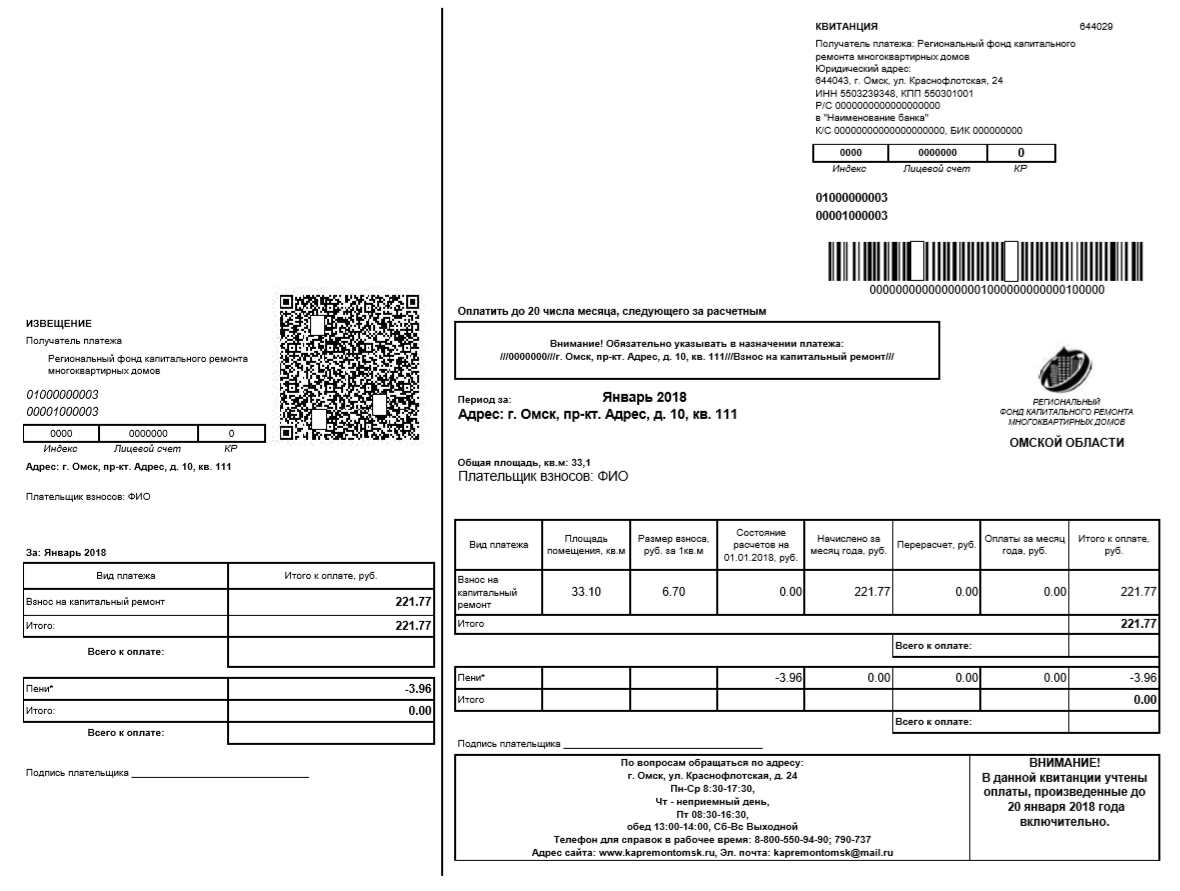 Приложение № 2 к Положению об информационно-технологическомвзаимодействии при переводе денежных средств физических лиц в валюте Российской ФедерацииПримерная форма чека-ордераПриложение № 3 к Положению об информационно-технологическомвзаимодействии при переводе денежных средств физических лиц в валюте Российской ФедерацииПОРЯДОК ИНФОРМАЦИОННОГО ВЗАИМОДЕЙСТВИЯ	В соответствии с п.1.1 Положения об информационно-технологическом взаимодействии при переводе денежных средств физических лиц в валюте Российской Федерации, Региональный оператор формирует и направляет в Банк реестр собственников жилых помещений в многоквартирных домах, в отношении которых фонды капитального ремонта формируются на счёте Регионального оператора, а также собственников помещений в многоквартирных домах, в отношении которых Региональный оператор выступает «Владельцем специального счета» и фонды капитального ремонта формируются на специальных счетах:Формат электронного реестра начислений.Формат файла реестра начислений – csv. Разделитель полей – точка с запятой.Кодировка файла реестра начислений – Windows-1251.Разделитель целой и дробной части для числовых полей – точкаИспользуемые типы данных:C - символьный (может содержать любые символы)N - числовой (подразумевает дробные числа)I - целый (целые числа)L - логический (два варианта: 1 – истина и 0 – ложь)D - (в формате MM.YYYY)Имя файла реестра начислений: дата_выгрузки-Период_начислений.csvПример: 14052018-052018.csvПоля реестра начислений (все обязательны для заполнения):Формат электронного реестра принятых денежных средств.Формат файла реестра принятых денежных средств – csv. Разделитель полей – точка с запятой.Кодировка файла реестра принятых денежных средств – Windows-1251.Разделитель целой и дробной части для числовых полей – точка.Используемые типы данных:C - символьный (может содержать любые символы)N - числовой (подразумевает дробные числа)I - целый (целые числа)L - логический (два варианта: 1 – истина и 0 – ложь)D - (в формате DD.MM.YYYY)Имя файла реестра начислений: bankname_YYYYMMDD.csvПример: bankname_20180510.csvПоля реестра принятых денежных средств (все обязательны для заполнения):	По итогам каждого операционного дня, Банк формирует и направляет Региональному оператору реестр по электронной почте в виде запароленного zip-архива на адрес reestrkapremontomsk@gmail.com. Парольная фраза согласовывается дополнительно.	При перечислении сумм принятых платежей имя реестра должно быть указано в назначении платежа в любом месте, заключенное в знаки № №, < > или # # (например, #bankname_20180510_reestr# - запись в назначении платежа для файла «bankname_20180510_reestr.csv»). Расширение файла реестра в назначении платежа не указывается.	Допускается два способа формирования реестров принятых платежей:Один общий реестр, содержащий оплаты, принятые на все расчетные счета за день. В этом случае во всех платежных поручениях, содержащих платежи из данного реестра, в назначение платежа должно быть указано название реестра оплат.Разбивка на несколько реестров в зависимости от количества расчетных счетов, на которые были произведены оплаты за день. В назначении платежа платежного поручения указывается название соответствующего реестра оплат.Приложение № 2			к Договору банковского счета №____ от ____________________201_ г.ЗАЯВЛЕНИЕ НА ОТКРЫТИЕ СЧЕТА 	_____________________ / _______________/	Подпись	Фамилия И. О.М.П. Регионального оператора	_____ _______________ 20___ г.ОТМЕТКИ БАНКАПриложение № 3к Договору банковского счета Размер процентной ставки на остатки денежных средств на СчетеБанк начисляет проценты на фактический ежедневный остаток денежных средств, находящихся на расчетном счете в рублях Российской Федерации на начало каждого операционного дня (входящий остаток). Фактический ежедневный остаток по Счету в день, не являющийся рабочим днем, равен сумме денежных средств, фактически находящихся на Счете на начало операционного (рабочего) дня, следующего за днем, не являющимся рабочим днем.Проценты на фактический ежедневный остаток денежных средств, находящихся на расчетном счете Регионального оператора, зачисляются на счет не реже одного раза в месяц. Размер процентной ставки устанавливается на весь срок действия Договора, за исключением случаев повышения ключевой ставки выше 12%, установленной Центральным банком Российской Федерации, действующей на момент начисления. В случае установления ключевой ставки в размере 12% и выше, необходимо заключить соответствующее дополнительное соглашение.Приложение № 4к Договору банковского счетаПЕРЕЧЕНЬ МУНИЦИПАЛЬНЫХ ОБРАЗОВАНИЙ, РАСПОЛОЖЕННЫХ НА ТЕРРИТОРИИ ОМСКОЙ ОБЛАСТИПриложение 8к конкурсной документации РЕГИОНАЛЬНЫЙ ОПЕРАТОРНекоммерческая организация "Региональный фонд капитального ремонта многоквартирных домов"644099, г. Омск, ул. Краснофлотская, д. 24ОГРН 1125543062072ИНН 5503239348 КПП 550301001р/с 40703810545000090192Омское отделение № 8634 ПАО «Сбербанка России»БИК 045209673к/с 30101810900000000673___________________ ___________                     БАНК__________________________"Региональный оператор":"Банк":___________________ ____________ М.П._____________________ М.П."Региональный оператор":"Банк":___________________ ____________ М.П._____________________ М.П.ЧЕК – ОРДЕР(ОБРАЗЕЦ! Поля заполняются по реквизитам клиента)наименование услугиПРЕДЪЯВЛЯТЬ С ЧЕКОМ НА СПИСАНИЕ С КАРТЫДОКУМЕНТ ИСПОЛНЕН"Региональный оператор":"Банк":___________________ ___________ М.П.____________________ М.П.Номер поляОписаниеТип данныхФормат1Период начисленийD2Номер лицевого счета в Биллинговой системеC73ФИО собственникаC1504Сумма пениN9.25Сумма основного взносаN9.26Тариф доп. взносаN9.27Полный адресC2558БИК банка, в котором открыт банковский счет домаC79Расчетный счет С20Наименование поляОписаниеТип данныхФорматAGENTCODEИдентификатор оператора по переводу денежных средств в Биллинговой системе, для Банка фиксированное значение «ХХХХХХХХ», присваивается ФондомC9IDPPPИдентификатор ППП Платежной системы Оператора по переводу денежных средств, для Банка фиксированное значение «ХХХХХХХХХХ», присваивается ФондомC11ACCOUNTНомер ЛСC7IDSERVИдентификатор услуги в Биллинговой системе, Может принимать следующие значенияS|8|1|1 - основная услуга “капитальный ремонт”P|8|1|1 - пеняC7NUMPAYMНомер платежа в Платежной системе Оператора по переводу денежных средств. Должен содержать цифры и буквы. Например: bankname458936215847C20SUMСумма принятых денежных средствN9.2DATEДата приема денежных средствDCUR_ACCНомер расчетного счета, на который принят платежC20"Региональный оператор":"Банк":___________________ ___________                        М.П.___________________ М.П.Наименование заявителя Наименование заявителя полное наименование заявителяполное наименование заявителяПросим открыть Счет Регионального оператора для формирования и использования фонда капитального ремонта многоквартирных домов в муниципальном образовании __________, многоквартирные дома, которые вошли в региональную программу капитального ремонта общего имущества в многоквартирных домах, расположенных на территории Омской области, на 
2014 - 2043 годы, утвержденную постановлением Правительства Омской области от 30.12.2013 
№ 369-п.Просим открыть Счет Регионального оператора для формирования и использования фонда капитального ремонта многоквартирных домов в муниципальном образовании __________, многоквартирные дома, которые вошли в региональную программу капитального ремонта общего имущества в многоквартирных домах, расположенных на территории Омской области, на 
2014 - 2043 годы, утвержденную постановлением Правительства Омской области от 30.12.2013 
№ 369-п.Просим открыть Счет Регионального оператора для формирования и использования фонда капитального ремонта многоквартирных домов в муниципальном образовании __________, многоквартирные дома, которые вошли в региональную программу капитального ремонта общего имущества в многоквартирных домах, расположенных на территории Омской области, на 
2014 - 2043 годы, утвержденную постановлением Правительства Омской области от 30.12.2013 
№ 369-п.Просим открыть Счет Регионального оператора для формирования и использования фонда капитального ремонта многоквартирных домов в муниципальном образовании __________, многоквартирные дома, которые вошли в региональную программу капитального ремонта общего имущества в многоквартирных домах, расположенных на территории Омской области, на 
2014 - 2043 годы, утвержденную постановлением Правительства Омской области от 30.12.2013 
№ 369-п.Подтверждаем соответствие требованиям к Региональному оператору, предусмотренным Жилищным кодексом Российской Федерации, а также соответствие прилагаемых к настоящему заявлению документов требованиям действующего законодательства Российской Федерации, и нормативных актов Центрального Банка. Данные документы содержат сведения, подтверждающие правоспособность юридического лица и полномочия его должностных лиц.Подтверждаем соответствие требованиям к Региональному оператору, предусмотренным Жилищным кодексом Российской Федерации, а также соответствие прилагаемых к настоящему заявлению документов требованиям действующего законодательства Российской Федерации, и нормативных актов Центрального Банка. Данные документы содержат сведения, подтверждающие правоспособность юридического лица и полномочия его должностных лиц.Подтверждаем соответствие требованиям к Региональному оператору, предусмотренным Жилищным кодексом Российской Федерации, а также соответствие прилагаемых к настоящему заявлению документов требованиям действующего законодательства Российской Федерации, и нормативных актов Центрального Банка. Данные документы содержат сведения, подтверждающие правоспособность юридического лица и полномочия его должностных лиц.Подтверждаем соответствие требованиям к Региональному оператору, предусмотренным Жилищным кодексом Российской Федерации, а также соответствие прилагаемых к настоящему заявлению документов требованиям действующего законодательства Российской Федерации, и нормативных актов Центрального Банка. Данные документы содержат сведения, подтверждающие правоспособность юридического лица и полномочия его должностных лиц.Подпись (уполномоченного представителя Регионального оператора)Подпись (уполномоченного представителя Регионального оператора)Подпись (уполномоченного представителя Регионального оператора)должность, фамилия, имя, отчество уполномоченного представителя Регионального операторадолжность, фамилия, имя, отчество уполномоченного представителя Регионального операторадолжность, фамилия, имя, отчество уполномоченного представителя Регионального операторадолжность, фамилия, имя, отчество уполномоченного представителя Регионального операторадействующего (ей) на основаниинаименование документа – устав, доверенность, иной соответствующий документнаименование документа – устав, доверенность, иной соответствующий документнаименование документа – устав, доверенность, иной соответствующий документЗаявление принял, идентификацию Регионального оператора осуществил, документы, необходимые для открытия счета проверил.Заявление принял, идентификацию Регионального оператора осуществил, документы, необходимые для открытия счета проверил.должность уполномоченного работникадолжность уполномоченного работникаЗаявление принял, идентификацию Регионального оператора осуществил, документы, необходимые для открытия счета проверил._____________________/ ____________________/_____________________/ ____________________/Заявление принял, идентификацию Регионального оператора осуществил, документы, необходимые для открытия счета проверил.	Подпись	Фамилия И. О.	Подпись	Фамилия И. О.В приеме Заявления отказал по причинедолжность уполномоченного работникадолжность уполномоченного работника_____________________/ ____________________/_____________________/ ____________________/	Подпись	Фамилия И. О.	Подпись	Фамилия И. О."Региональный оператор":"Региональный оператор":"Банк":"Банк":________________ ____________М.П.________________ ____________М.П._____________________ М.П._____________________ М.П.НаименованиеСтоимость, % _________(___________) процентов от ключевой ставки, установленной Центральным банком Российской Федерации, действующей на момент начисления"Региональный оператор":"Банк":___________________ ___________М.П._____________________ М.П.№ п/пНаименование муниципального образованияНаименование части территории муниципального образования1231Азовский МРд. Гауфс. Азовос. Звонарев Кутс. Пришибс. Сосновка2Большереченский МРд. Могильно-Старожильскр.п. Большеречьес. Евгащинос. Ингалыс. Красный Ярс. Курносовос. Новологиновос. Старокарасукс. Такмыкс. Шипицыно3Большеуковский МРс. Большие Уки4Горьковский МРп. Алексеевскийр.п. Горьковскоес. Октябрьскоеп. Октябрьский5Знаменский МРс. Завьяловос. Знаменскоес. Шухово6Исилькульский МРг. Исилькульп. Боевойп. Леснойс. Маргенаус. Медвежьес. Украинка7Калачинский МРг. Калачинскд. Стародубкас. Великорусскоес. Воскресенкас. Ивановкас. Куликовос. Сорочино8Колосовский МРс. Бражниковос. Колосовкас. Кутырлы9Кормиловский МРд. Немировкар.п. Кормиловкас. Алексеевкас. Боркис. Георгиевкас. Победительс. Сыропятскоес. Юрьево10Крутинский МРпос. Новгородцевор.п. Крутинка11Любинский МРп. Большаковкап. Драгунскийп. Камышловскийп. Политотделп. Северо-Любинскийп. Центрально-Любинскийр.п. Красный Ярр.п. Любинскийраз. Новокиевскийс. Алексеевкас. Замелетеновкас. Казанкас. Любино-Малороссыс. Новокиевкас. Протопоповкас. Тавричанкас. Увало-Ядрино12Марьяновский МРд. Усовкап. Конезаводскийп. Марьяновскийп. Москаленскийр.п. Марьяновкас. Заря Свободыс. Новая Шараповкас. Орловкас. Пикетноес. Степное13Москаленский МРр.п. Москаленкис. Звездинос. Элита14Муромцевский МРр.п. Муромцево15Называевский МРг. Называевскс. Мангутс. Путь Социализма16Нижнеомский МРс. Нижняя Омкас. Старомалиновка17Нововаршавский МРд. Русановкап. Любовскийр.п. Большегривскоер.п. Нововаршавкас. Бобринкас. Ермакс. Изумрудноес. Победас. Славянкаст. Любовка18Одесский МРс. Желанноес. Лукьяновкас. Одесское19Оконешниковский МРр.п. Оконешниковос. Любимовкас. Маякс. Сергеевкас. Чистово20Омский МРд. Ракитинка (Морозовского с/п)д.п. Чернолучинскийп. Ачаирскийп. Горячий Ключп. Имени Комиссаровап. Иртышскийп. Ключип. Магистральныйп. Набережныйп. Новоомскийп. Омскийп. Речнойп. Ростовкап. Хвойныйраз. Петрушенкос. Андреевкас. Ачаирс. Богословкас. Дружинос. Калининос. Красная Горкас. Краснояркас. Лузинос. Мельничноес. Морозовкас. Надеждинос. Новотроицкоес. Покровкас. Пушкинос. Розовкас. Троицкоес. Ульяновкас. Усть-Заостровкаст. Фадино21Павлоградский МРр.п. Павлоградкас. Новоуральскоес. Южное22Полтавский МРр.п. Полтавка23Русско-Полянский МРр.п. Русская Полянас. Бологоес. Солнечноест. Русская Поляна24Саргатский МРд. Верблюжьед. Увальная Битияр.п. Саргатскоес. Нижнеиртышскоес. Хохлово25Седельниковский МРс. Седельниково26Таврический МРд. Копейкиноп. Новоуральскийр.п. Таврическоес. Карповкас. Луговоес. Любомировкас. Прииртышьес. Сосновскоес. Харламовост. Жатваст. Стрела27Тарский МРг. Тарап. Междуречьес. Екатерининскоес. Заливинос. Пологрудово28Тевризский МРр.п. Тевриз29Тюкалинский МРг. Тюкалинскп. Оброскино30Усть-Ишимский МРс. Усть-Ишим31Черлакский МРр.п. Черлакс. Большой Атмасс. Иртышс. Красный Октябрьс. Николаевкас. Соляноес. Татаркас. Южно-Подольскст. Черлак32Шербакульский МРд. Новоскатовкар.п. Шербакульс. Борисовскоес. Екатеринославкас. Изюмовкас. Кутузовка33Город Омскг. Омскж/д_оп. 2888 кммкр. Входноймкр. Загородныйп. Биофабрикап. Большие Поляп. Волжскийп. Дальнийп. Козицкогоп. Новостройкап. Птицефабрикап. Степной"Региональный оператор":"Банк":___________________ ___________М.П._____________________ М.П.